Supplementary informationSupplementary Figures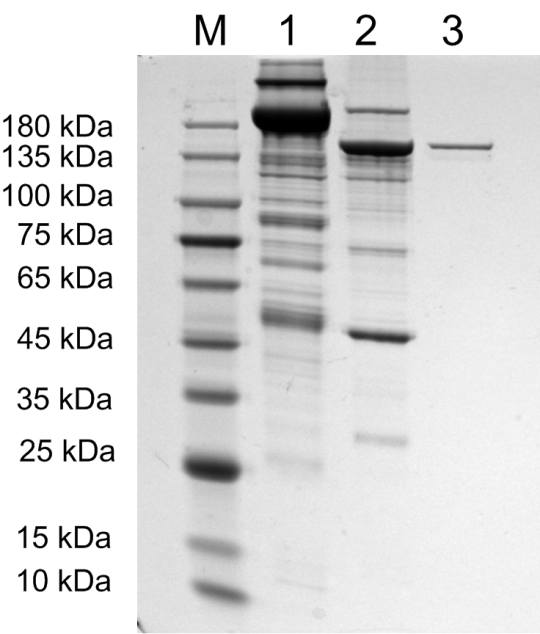 Supplementary Figure 1. SDS-PAGE analysis ofpurified Cas12a. M indicates protein molecular marker; lane 1 represents His-MBP-taggedCas12apurified using Ni-NTA Agarose; lane 2 representsrecombinantCas12a protein after treatment with TEV protease; lane 3represents the purifiedCas12a proteinafter removing of the His-MBP tag.Specifically, 40 μL of protein samples were mixed with 10 μL 5×SDS loading buffer, and incubated for 10 mins in a boiling water bath. 10 μLof samples were analyzed by 15% SDS-PAGE (Sangon Biotech, China) in running buffer (50 mM HEPES, 0.1% SDS, 2 mM EDTA) at 160 volts.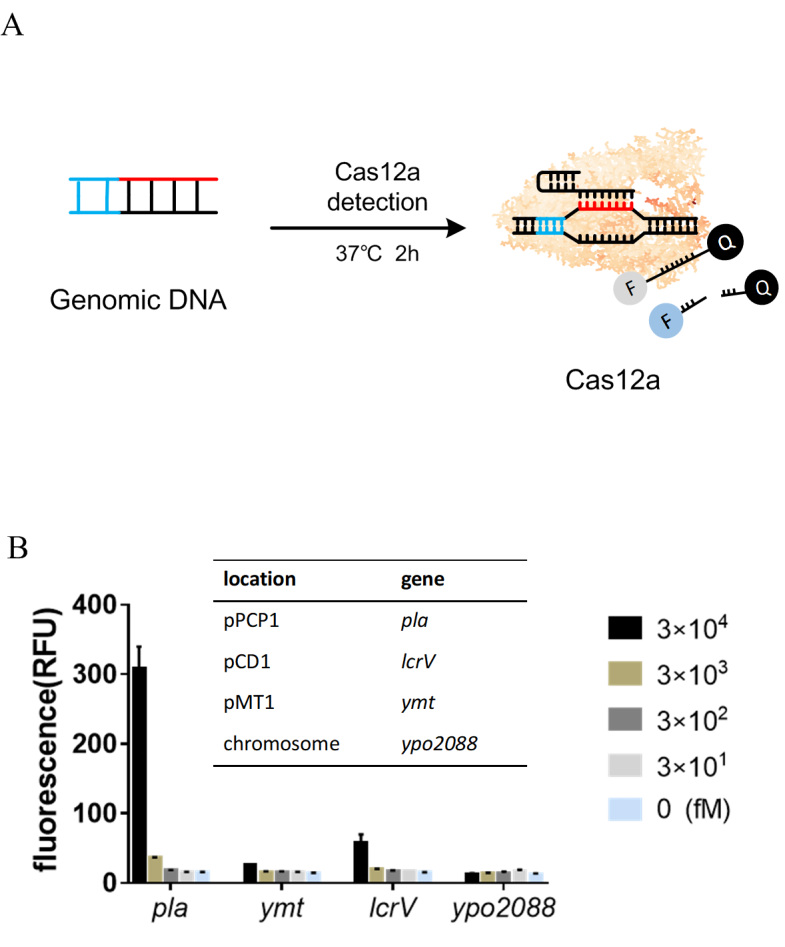 Supplementary Figure 2. Performance of Cas12a alone detection. (A) Schematic view of Cas12a detection of genomic DNA. (B) LOD of Cas12a detection of four target genes of Y. pestiswas determined using genomic DNA at different concentrations (3×101to 3×104fM). Bar graphs showedthe endpoint fluorescence intensities after the 2 hours incubation. Data are represented as mean with standard deviation(SD)(n=3).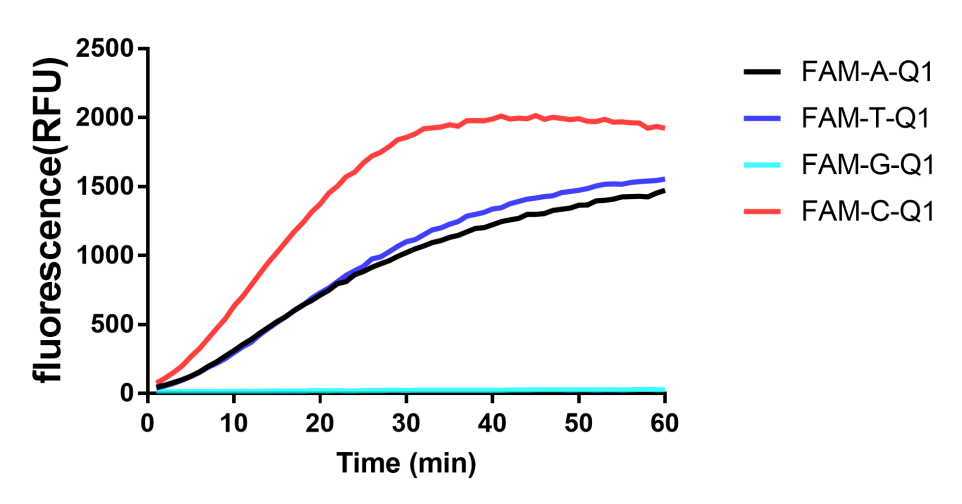 Supplementary Figure 3. Optimization of the reporter used in fluorescence-read out Cas12a detection. ssDNA reporters containing a homoploymer of A, T, G or C bases were analyzed. 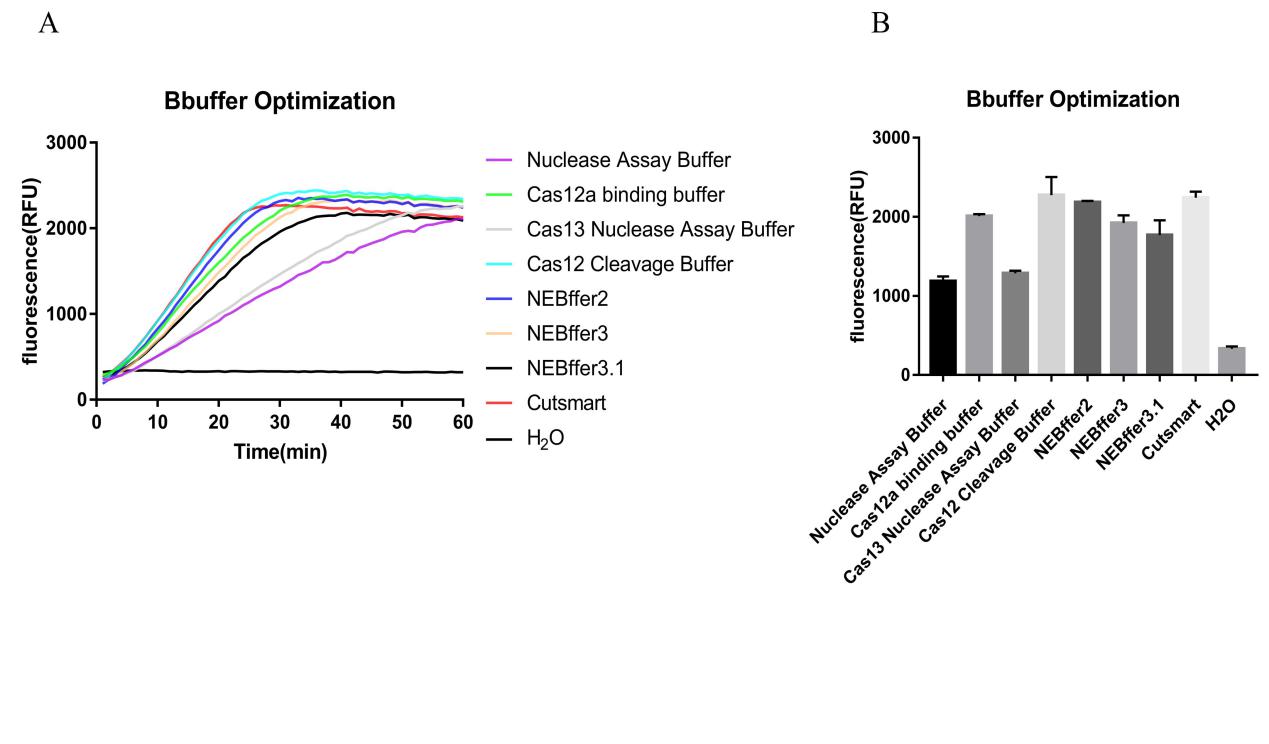 Supplementary Figure 4. Optimization of reaction buffer for Cas12a detection. Buffers of different compositionswere tested for their performance on Cas12a alone detection of plagene using pUC19-plaassamples. (A) Real-time curvesof fluorescence signals using different reaction buffer. (B) Bar graphs showedthe endpoint fluorescence intensitiesdetected at30 min for the different reaction buffer. Data are represented as mean with SD(n=3). 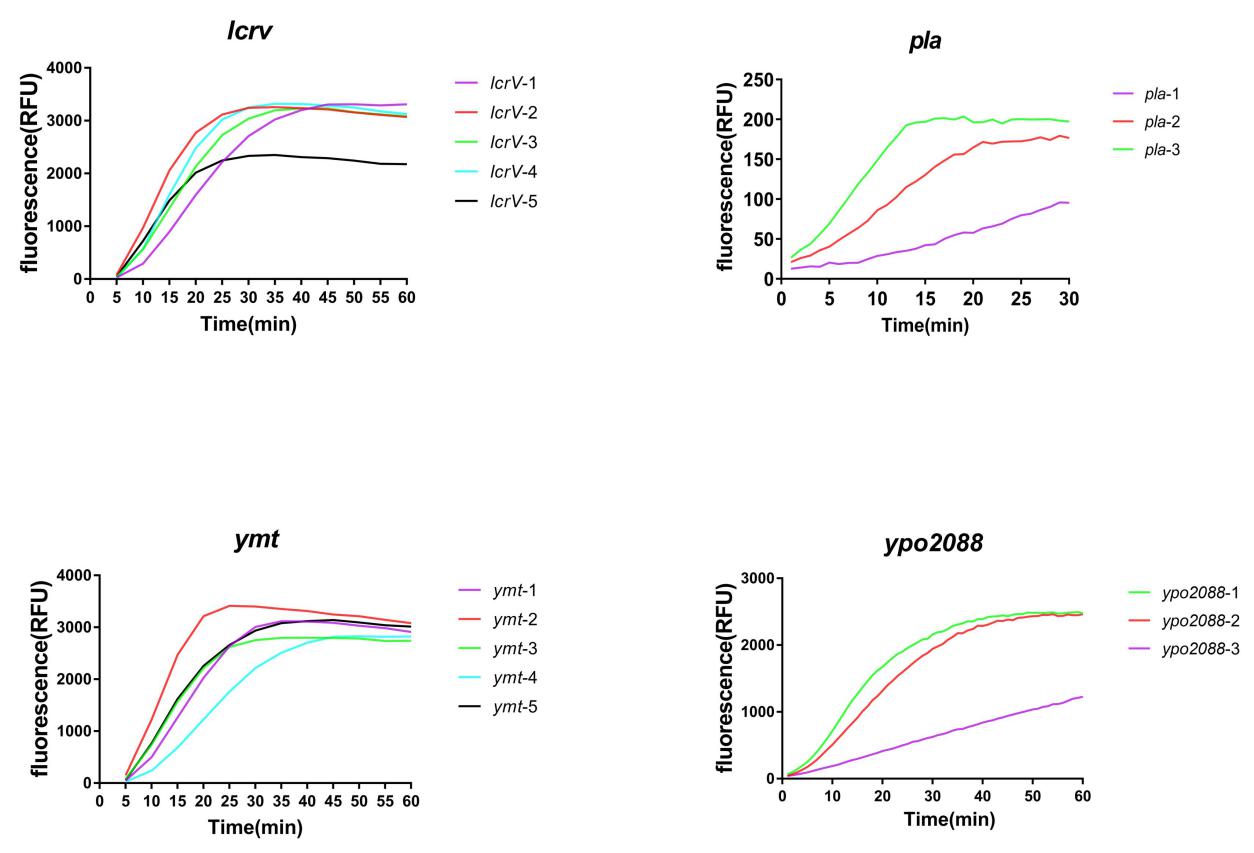 Supplementary Figure 5. Screening the optimized crRNA for the four target genes used in this study.3μL of PCR products were added into the Cas12a reaction mixtures. The reactionswere performed at 37 °C andreal-time curves showed the fluorescence signals taken every minute within 1 hourusingSpectraMax.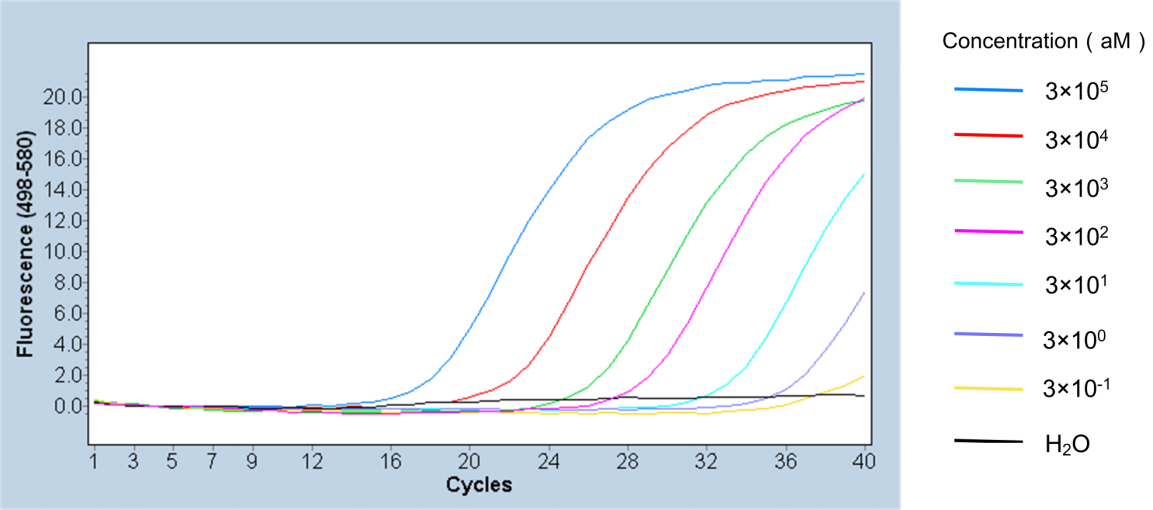 Supplementary Figure 6. LOD of qPCR for the detection of plainY. pestis genomic DNA samples. The concentrations of Y. pestis genomic DNA were from 3×10-1 to 3×105aM.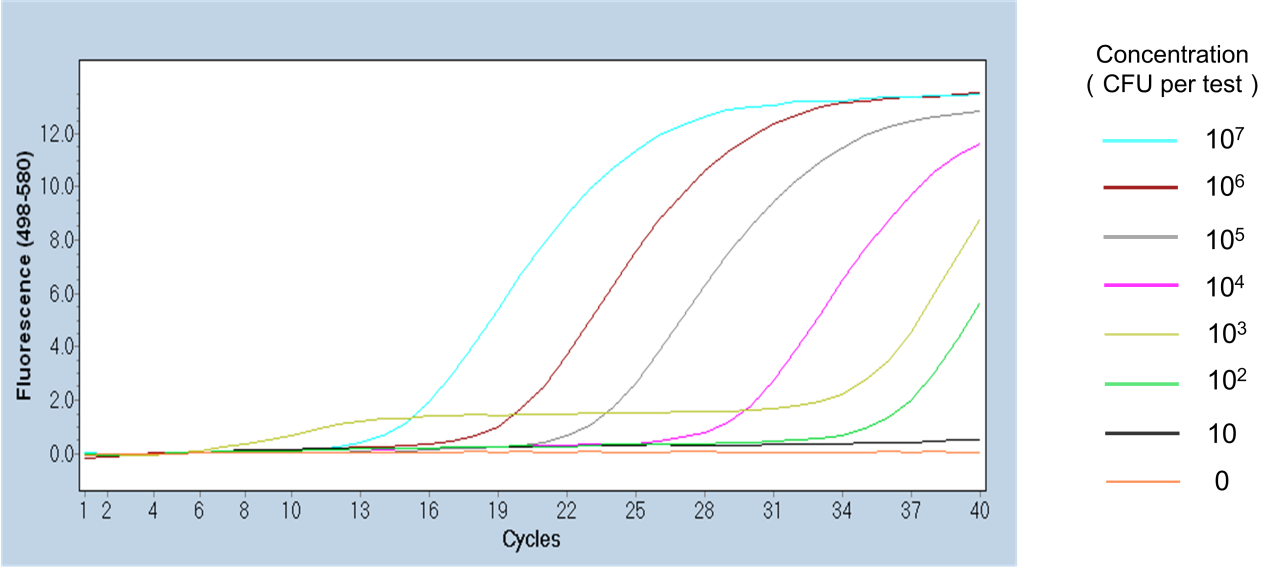 Supplementary Figure7. LOD of qPCR for the detection of plainY. pestisspiked blood samples.The concentrations of Y. pestis were from 107 to 10 CFU per 100 μL blood.SupplementaryTablesSupplementary Table1．Nucleotide sequence of primers and reporters used in this study. Supplementary Table2．Nucleotide sequence of crRNA used in this study*：crRNAs finally used inRPA-Cas12a and Cas12a-UPTFLA platform were labeled withasterisk.Supplemental Table 3. component of different reaction bufferNameSequence	 （5’ to 3’）Usagepla-fGATTACGCCAAGCTTGAGATTAAGGGTGTCTConstruction of pUC19-plapla-rGTACCCGGGGATCCGGGAGGATGAAAAGAGConstruction of pUC19-plapla-Taq-fGTAATAGGTTATAACCAGCGCTTReal time PCR assay of plapla-Taq-rAGACTTTGGCATTAGGTGTGReal time PCR assay of plapla-Taq-probeFAM-ATGCCATATATTGGACTTGCAGGCCAGT-BHQ1Real time PCR assay of plapla-PCR-fGTCCGGGAGTGCTAATGCAGPCR amplification of pla pla-PCR-rGTCTGAGTACCTCCTTTGCCCPCR amplification of pla ymt-PCR-fACGTGTATCCTGATTTCCCACCPCR amplification of ymt ymt-PCR-rCTTGATGCGGGGGTTTTTCCPCR amplification of ymt lcrV-PCR-fAGCCTACGAACAAAACCCACAPCR amplification of lcrVlcrV--PCR-rGGACTTATCCGAGCAGGTGGPCR amplification of lcrVyop2088-PCR-fATGACACTGCGTGAATGCCTPCR amplification of ypo2088ypo2088-PCR-rTACTGCGTTGTTGGCCTCAGPCR amplification of ypo2088 ypo2088-fAAATTAGTCATCAGGGCAACAATGGGATTTGGTTCRPA amplification of ypo2088 ypo2088-rCGTTGAAACTGTGTCATGGTCTAACATGCATTGGRPA amplification of ypo2088 pla-fATATAGTTATAATAATGGAGCTTATACCGGAAACTRPA amplification of  pla pla-rTATTCTTATCAATGGTCTGAGTACCTCCTTTGRPA amplification of  pla lcrV-fTGCGAGGGCAAATTATTTAATATGATTAGAGCCTARPA amplification of  lcrVlcrV-rACGCCCGCAATTCCCATTGTGTATTCGGCGATGATRPA amplification of  lcrVymt-fTGTATCCTGATTTCCCACCAATCAACGATACAAGARPA amplification of  ymt ymt-rTTTCATGCAAGTTGAGTAGGTCCTCTTGCCGTTGCRPA amplification of  ymt FAM-C-BHQ1FAM-CCCCC-BHQ1Cas12a detection reporterCas12a detection reporterFAM-T-BHQ1FAM-TTTTT-BHQ1Cas12a detection reporterCas12a detection reporterFAM-A-BHQ1FAM-AAAAA-BHQ1Cas12a detection reporterFAM-G-BHQ1FAM-GGGGG-BHQ1Cas12a detection reporterNameSequence （5’ to 3’）ymt-crRNA-1UAAUUUCUACUAAGUGUAGAUAAAGCAACAAAGTCAGGGGAymt-crRNA-2*UAAUUUCUACUAAGUGUAGAUGTAAATCTGAATTACATGACymt-crRNA-3UAAUUUCUACUAAGUGUAGAUAGCGGATCTTCAGGCTTATCymt-crRNA-4UAAUUUCUACUAAGUGUAGAUTACTCTTCCATGTTTTCGTAymt-crRNA-5UAAUUUCUACUAAGUGUAGAUCCTACTGATAAAACTCTGTClcrV-crRNA-1UAAUUUCUACUAAGUGUAGAUTCTTTGACTAACTGAACCAAlcrV-crRNA-2*UAAUUUCUACUAAGUGUAGAUATGGAAATATCTATATTTTTlcrV-crRNA-3UAAUUUCUACUAAGUGUAGAUAGAATGGCATCCTCGGGTAGlcrV-crRNA-4UAAUUUCUACUAAGUGUAGAUCTCGCTTGATGCCATTTTGlcrV-crRNA-5UAAUUUCUACUAAGUGUAGAUATTCGGCGGTAAGCTCAGCTypo2088-crRNA-1*UAAUUUCUACUAAGUGUAGAUAGGCATCCTTGCCCAAAGGTypo2088-crRNA-2UAAUUUCUACUAAGUGUAGAUCTGCTTTTGCCAGCCTGTAAypo2088-crRNA-3UAAUUUCUACUAAGUGUAGAUCCTAATGTTTTGTCTGGGAGpla-crRNA-1UAAUUUCUACUAAGUGUAGAUUAAUUCUCAUCCUGGAGUAApla-crRNA-2UAAUUUCUACUAAGUGUAGAUACUCAAAAUCAUUAAUGCGApla-crRNA-3*UAAUUUCUACUAAGUGUAGAUCUGUAUGUAAAUUCCGCAAANameComponentNuclease Assay Buffer60 mM NaCl, 40 mM Tris-HCl, 6 mM MgCl2, pH7.5Cas12a binding buffer20 mM Tris-HCl, 5 mM MgCl2, 100 mM KCl, 1 mM DTT, 5% Glycerol, 50 µg/mL HeparinpH7.5Cas13 Nuclease Assay Buffer60 mM NaCl, 20 mM HEPES, 6 mM MgCl2, pH6.8Cas12 Cleavage Buffer150 mM KCl, 20 mM HEPES, 10 mM MgCl2, 0.5 mM DTT, 1% Glycerol, pH7.5NEBffer250 mM NaCl, 10 mM Tris-HCl, 10 mM MgCl2, 1 mM DTT, pH7.9NEBffer3100 mM NaCl, 50 mM Tris-HCl, 10 mM MgCl2, 1 mM dithiothreitol  pH 7.9Cutsmart50mM Potassium Acetate, 20mM Tris-acetate, 10mM Magnesium Acetate, 100μg/ml BSA, pH 7.9NEBffer3.1100 mM NaCl, 50 mM Tris-HCl, 10 mM MgCl2, 100 μg/ml BSA, pH 7.9